TRANSITION ACTION PLAN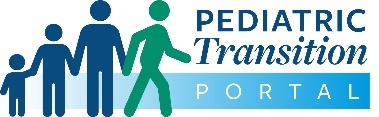 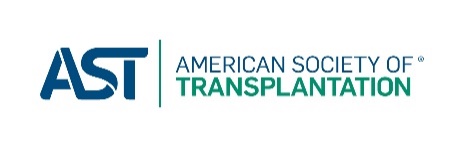 EARLY TRANSITION (11-13 YEARS)NAME:  _____________________________________________  	   DOB:  _________________                DATE:______________________DOMAINS/GOALSACTIVITIES TO ACHIEVE GOALSTeaching Dates/ OutcomeTRANSPLANT KNOWLEDGETRANSPLANT KNOWLEDGETRANSPLANT KNOWLEDGEThe early adolescent can: state why he/she needed to have a transplantdescribe in very general terms what rejection is, what the HCP would do to diagnose rejection, and how it is treatment state why labs are checked routinelyMEDICATIONSMEDICATIONSMEDICATIONSThe early adolescent:can correctly list all prescribed medications and the primary reason why each med is prescribedcan state the times he/she takes medications daily is aware that his/her parents/guardians have a list of medications; will have his/her own list by age of 13ADHERENCEADHERENCEADHERENCEThe early adolescent: can state why it is important to take medications daily and as prescribedis aware of how often he/she misses medicationsis taking medications with some degree of independence by age 13can describe routine for taking medications (takes on his own, parents/guardians give or remind, etc.)RISK-TAKING BEHAVIORS   For >12 year olds only or if appropriate based on psychosocial development and cultural context.RISK-TAKING BEHAVIORS   For >12 year olds only or if appropriate based on psychosocial development and cultural context.RISK-TAKING BEHAVIORS   For >12 year olds only or if appropriate based on psychosocial development and cultural context.The early adolescent can state that smoking, drinking alcohol, and taking drugs could be more harmful for transplant recipientsMANAGING MY HEALTH:  WHAT I DO TO STAY HEALTHYMANAGING MY HEALTH:  WHAT I DO TO STAY HEALTHYMANAGING MY HEALTH:  WHAT I DO TO STAY HEALTHYThe early adolescent:is participating in activities to promote healthy livingcan list foods that transplant recipients should avoid is aware that sun exposure can be harmful to transplant recipients and knows/practices at least 2 skin protection strategiesDOMAINS/GOALSACTIVITIES TO ACHIEVE GOALSTeaching Dates OutcomeMANAGING MY HEALTH CARE NEEDS:  SELF-ADVOCACYMANAGING MY HEALTH CARE NEEDS:  SELF-ADVOCACYMANAGING MY HEALTH CARE NEEDS:  SELF-ADVOCACYThe early adolescent is demonstrating early self-advocacy skills through:discussing their care with parents/guardians, particularly if there are changes in medications or their health talks directly to his/her HCP for at least a brief period of time about his/her care and health status knows who is responsible for keeping track of appointments, meds, labsknows parent/guardians’ plan for an emergency situationREPRODUCTIVE HEALTH    For >12 year olds only or if appropriate based on psychosocial development and cultural context.REPRODUCTIVE HEALTH    For >12 year olds only or if appropriate based on psychosocial development and cultural context.REPRODUCTIVE HEALTH    For >12 year olds only or if appropriate based on psychosocial development and cultural context.The early adolescent:has an understanding that having a transplant may include additional care or concerns when considering pregnancyhas a general awareness of what an STI is and that these may be of greater concern for transplant recipientsSCHOOL/WORKSCHOOL/WORKSCHOOL/WORKThe early adolescent: can describe how he/she feels about schoolis attending school regularlyhas some early thoughts of what he/she may like to do when they are oldercan state any concerns they may have about how transplant affects what they would like to doThe early adolescent: can describe what he/she does when feeling stressed or overwhelmedcan identify his/her support systemdemonstrates a connection to school or communitySELF-ESTEEMSELF-ESTEEMSELF-ESTEEMThe early adolescent:can list perceived concerns about his/her health as a transplant recipientHEALTH CARE INSURANCEHEALTH CARE INSURANCEHEALTH CARE INSURANCEThe early adolescent:has an understanding that health care insurance helps pay for medications and medical expenses